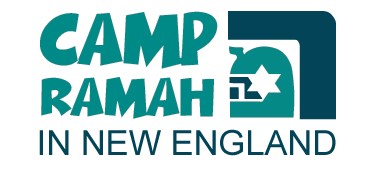 Dear Rabbi Gelb, Thank you for to planning what will be an amazing summer. I was thinking about what it would be like if I was the director…We will have _______________________ for snack everyday, I will add a __________________________________ chug, my madrichot/im will have _________________________________ superpower, we would have _________________________________ in the pinat teva, and the agam would be filled with ___________________________!More of my crazy ideas include: __________________________________________________________________________________________________________________________________________These are just ideas, and you never know what dreams could come true! Camp Ramah in New England is a blast!_____________________________________ (name)